МИНИСТЕРСТВО ОБРАЗОВАНИЯ И НАУКИ РЕСПУБЛИКИ ДАГЕСТАНГосударственное бюджетное профессиональное образовательное  учреждение РД «Технический колледж им. Р.Н.Ашуралиева»РАБОЧАЯ ПРОГРАММА УЧЕБНОЙ ДИСЦИПЛИНЫОП.04. Спецрисунок и художественная графикакод и наименование дисциплины по ФГОСКод и наименование специальности 29.02.04 «Конструирование, моделирование и технология швейных изделий »входящей в состав УГС   29.00.00 «Технологии легкой промышленности»код и наименование укрупненной  группы специальностейКвалификация  выпускника:  Технолог-конструкторМахачкала  2020  г.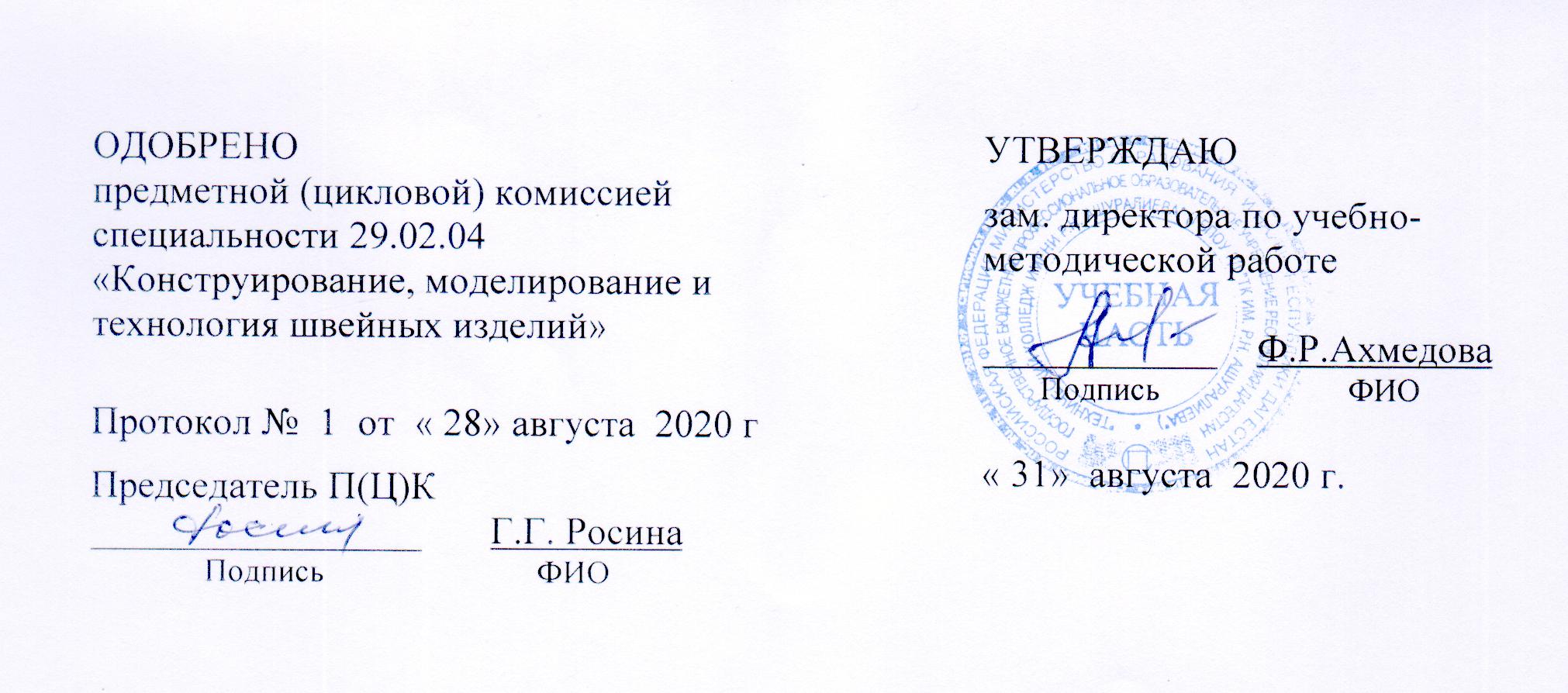 Рабочая программа учебной дисциплины Спецрисунок и художественная графика разработана на основе:Федерального государственного образовательного стандарта среднего профессионального образования по специальности 29.02.04 Конструирование, моделирование швейных изделий(базовой подготовки), входящей в состав укрупненной  группы специальностей  29.00.00 «Технологии легкой промышленности», утвержденного приказом Министерства Образования и науки Российской Федерации № 804 от 28 июля 2014 г., (зарегистрирован Министерством юстиции 21 августа 2014 г. рег. № 33733);с учетом:Методических рекомендаций по разработке рабочей программы учебной дисциплины при реализации основной профессиональной образовательной программы среднего профессионального образования (ППКРС И ППССЗ, разработанных Отделом профессионального образования Министерства образования и науки Республики Дагестанв соответствии с рабочим учебным планом образовательной организации на 2020\2021 учебный годРазработчик:Михайловская Инна Анатольевна, преподаватель дисциплин профессионального цикла ГБПОУ РД  «Технический колледж им. Р.Н.Ашуралиева»Рецензенты / эксперты:Магомедова-Чалабова Мариян Ибрагимовна -  доцент кафедры дизайна  ФГБОУ ВО «ДГТУ»,  кандидат искусствоведения Росина Галина Геннадьевна, преподаватель дисциплин профессионального цикла ГБПОУ РД  «Технический колледж им. Р.Н.Ашуралиева», Заслуженный учитель РД© Михайловская Инна Анатольевна 2020© ГБПОУ РД «Технический колледж им. Р.Н.Ашуралиева» 2020СОДЕРЖАНИЕ1. ПАСПОРТ РАБОЧЕЙ ПРОГРАММЫ УЧЕБНОЙ ДИСЦИПЛИНЫ	41.1. Область применения программы	41.2. Место дисциплины в структуре основной профессиональной образовательной программы:	41.3. Цели и задачи дисциплины – требования к результатам освоения дисциплины	41.4. Рекомендуемое количество часов на освоение программы дисциплины:	52. СТРУКТУРА И  СОДЕРЖАНИЕ УЧЕБНОЙ ДИСЦИПЛИНЫ	52.1. Объем учебной дисциплины и виды учебной работы	52.2. Тематический план и содержание учебной дисциплины «Спецрисунок и художественная графика»	73. УСЛОВИЯ  РЕАЛИЗАЦИИ  ПРОГРАММЫ  ДИСЦИПЛИНЫ	133.1. Требования к минимальному материально-техническому обеспечению	133.2. Информационное обеспечение обучения	134. КОНТРОЛЬ И ОЦЕНКА РЕЗУЛЬТАТОВ ОСВОЕНИЯ ДИСЦИПЛИНЫ	131. паспорт рабочей ПРОГРАММЫ УЧЕБНОЙ ДИСЦИПЛИНЫСпецрисунок и художественная графика1.1. Область применения программыРабочая программа учебной дисциплины Спецрисунок и художественная графика является частью программы подготовки специалистов среднего звена ГБПОУ РД «Технического колледжа им. Р.Н.Ашуралиева» в соответствии с ФГОС СПО по специальности 29.02.04 Конструирование, моделирование и технология швейных изделий (базовой подготовки), входящей в состав укрупненной группы специальностей 29.00.00 Технология легкой промышленности.Рабочая программа учебной дисциплины может быть использована:в дополнительном профессиональном образовании (в программах повышения квалификации и переподготовки) 1.2. Место дисциплины в структуре основной профессиональной образовательной программы: общепрофессиональная дисциплина является обязательной частью профессионального цикла ППССЗ 1.3. Цели и задачи дисциплины – требования к результатам освоения дисциплины:Освоение дисциплины должно способствовать формированию общих компетенций, включающих в себя способность:ОК 1. Понимать сущность и социальную значимость своей будущей профессии, проявлять к ней устойчивый интерес.ОК 2. Организовывать собственную деятельность, выбирать типовые методы и способы выполнения профессиональных задач, оценивать их эффективность и качество.ОК 3. Принимать решения в стандартных и нестандартных ситуациях и нести за них ответственность.ОК 4. Осуществлять поиск и использование информации, необходимой для эффективного выполнения профессиональных задач, профессионального и личностного развития. ОК 5. Использовать информационно-коммуникационные технологии в профессиональной деятельности. ОК 6. Работать в коллективе и команде, эффективно общаться с коллегами, руководством, потребителями. ОК 9. Ориентироваться в условиях частой смены технологий в профессиональной деятельности            Освоение дисциплины должно способствовать овладению профессиональной компетенции: ПК 1.1. Создавать эскизы новых видов и стилей швейных изделий по описанию или с применением творческого источника. ПК 1.2. Осуществлять подбор тканей и прикладных материалов по эскизу модели.ПК 1.5. Осуществлять авторский надзор за реализацией художественного решения модели на каждом этапе производства швейного изделия.В результате освоения дисциплины обучающийся должен уметь:Выполнять рисунки с натуры с использованием разнообразных графических приемов;Выполнять линейно-конструктивные рисунки геометрических тел, предметов быта и фигуры человека;Выполнить рисунки с использованием методом построения пространство на плоскости.В результате освоения дисциплины обучающийся должен знать:Принципы перспективного построения геометрических форм; Основные законы перспективы и распределения света и тени при изображении предметов;Приемы черно-белой графики; Основные законы изображения предметов, окружающей среды, пропорции, анатомию  человека.1.4. Рекомендуемое количество часов на освоение программы дисциплины:максимальной учебной нагрузки обучающегося 366 часов, в том числе:обязательной аудиторной учебной нагрузки обучающегося  244 часов;объем времени обязательной части ППССЗ 180 час.объем времени вариативной части ППССЗ 64 час.                   самостоятельной работы обучающегося 122  часов.2. СТРУКТУРА И  СОДЕРЖАНИЕ УЧЕБНОЙ ДИСЦИПЛИНЫ2.1. Объем учебной дисциплины и виды учебной работы2.2. Тематический план и содержание учебной дисциплины «Спецрисунок и художественная графика»Для характеристики уровня освоения учебного материала используются следующие обозначения: 1 – ознакомительный (узнавание ранее изученных объектов, свойств); 2 – репродуктивный (выполнение деятельности по образцу, инструкции или под руководством); 3 – продуктивный (планирование и самостоятельное выполнение деятельности, решение проблемных задач).3. условия  реализации  программы  дисциплины3.1. Требования к минимальному материально-техническому обеспечениюРеализация программы дисциплины требует наличия учебного кабинета:Спецрисунка и художественной графики.Оборудование учебного кабинета: -мольберты;- наглядные пособия (репродукции художественных произведений, альбомы и рисунки  с эскизами моделей); - планшеты с образцами эскизных коллекций;- контрольно-измерительные материалы;-подшивки журналов по специальности (журналы мод «Бурда Моден», «Космополитен», ELLE и другие).  Технические средства обучения: - программное обеспечение общего и профессионального назначения; - выход в глобальную сеть Интернет; - электронно-образовательные ресурсы; - комплект учебно-методической документации.3.2. Информационное обеспечение обученияПеречень рекомендуемых учебных изданий, Интернет-ресурсов, дополнительной литературыОсновные источники:  Спецрисунок и художественная графика С.Е. Беляева, Е.А. Розанова, М.-2012 Основы художественной графики костюма Р.В. Мищенко, М.-2013.Дополнительные источники:Основы живописи  Н.М. Сокольникова издательство « Титул»  2011г.Основы композиции Н.М. Сокольникова издательство « Титул»  2011г.Основы рисунка Н.М.Сокольникова издательство «Титул» 2011 г. Сайты интернета:Интернет- ресурсы:- http://www.rae.ru- http://www.liveinternet.ru- http:// www.odnoselchane.ru- www.books.ru/shop/books/135782- www.dissercat.com/.../razrabotka-metodov-analiza-i-klassifikatsii- traditsionnogo-kostyuma-narodov-dagestana-v-..4. Контроль и оценка результатов освоения ДисциплиныКонтроль и оценка результатов освоения дисциплины осуществляется преподавателем в процессе проведения практических занятий и лабораторных работ, тестирования, а также выполнения обучающимися индивидуальных заданий, проектов, исследований.Разработчики: 	 ГБПОУ РД  «ТК им. Р.Н.Ашуралиева»            преподаватель                              И.А. Михайловская   (место работы)                                        (занимаемая должность)                                   (инициалы, фамилия)Эксперты:______________________________________________                         _____________________________________________________                ________________________________ (место работы)    		               (занимаемая должность)         	      (инициалы, фамилия)    преподаватель,ГБПОУ РД «ТК им.Р.Н.Ашуралиева»           председатель П(Ц)К                           Г.Г.Росина    (место работы)                                         (занимаемая должность)                               (инициалы, фамилия)Вид учебной работыОбъем часовМаксимальная учебная нагрузка (всего)366Обязательная аудиторная учебная нагрузка (всего) 244в том числе:    лабораторные работы-     практические занятия230     контрольные работы6     курсовая работа (проект)  не предусмотрено-Самостоятельная работа обучающегося (всего)122в том числе:     самостоятельная работа над курсовой работой (проектом)  не предусмотрено-Выполнение эскизов, набросков:- наброски простых по форме предметов (куб, шар, конус, призма, пирамиды и т.д.);- наброски сложных по форме предметов быта (кувшин, чашки, плошки, чайник, кастрюля и т.д.);- натюрморт в технике гризайль;- конструкция, светотень и ее закономерности в натюрморте.- рисунки натюрмортов в цвете, строение формы и ее конструкции;- графические рисунки фигур людей(спортивная одежда, классическая одежда);- выполнение рисунка черепа ;- выполнение рисунков мужских, женских и детских голов с натуры;- этюд головы в технике гризайль;- наброски кистей рук и стоп ног с натуры;- наброски мужских и женских фигур в сезонной одежде в движении;- эскизы мужских и женских моделей в цвете на цветном фоне;- выполнение цветового круга путем нанесения дополнительных цветов на противолежащие относительно центра круга части;- выполнение трансформации форм в орнаментальной композиции.64Посещение выставок, организованных  в выставочном зале, национальной библиотеке им. Расула Гамзатова, музея изобразительных искусств.14Выполнение индивидуальных творческих заданий:- фор-эскизы мужских, женских и детских моделей в цвете на цветном фоне в движении;- выполнение таблиц градации цвета;- получение сложного хроматического цвета путем механического смешивания красок;- декоративное решение моделей средствами цветной графики;- графическое решение фигуры в костюме с введением двух или более хроматических цветов;- графическое решение женских моделей приемом «линия с пятном»36Просмотр видео фильмов с показов мод4 Просмотр репродукций картин художников.2      Итоговая аттестация в форме   дифференцированного  зачета        Итоговая аттестация в форме   дифференцированного  зачета  Наименование разделов и темСодержание учебного материала, лабораторные и практические работы, самостоятельная работа обучающихся, курсовая работ (проект) (если предусмотрены)Содержание учебного материала, лабораторные и практические работы, самостоятельная работа обучающихся, курсовая работ (проект) (если предусмотрены)Содержание учебного материала, лабораторные и практические работы, самостоятельная работа обучающихся, курсовая работ (проект) (если предусмотрены)Содержание учебного материала, лабораторные и практические работы, самостоятельная работа обучающихся, курсовая работ (проект) (если предусмотрены)Объем часовУровень освоения1222234Раздел 1.Основы спецрисунка и художественной графики.120Тема 1.1.  Рисование геометрических телСодержание учебного материалаСодержание учебного материалаСодержание учебного материалаСодержание учебного материала2Тема 1.1.  Рисование геометрических тел111Материалы, необходимые для работы21Тема 1.1.  Рисование геометрических тел222Понятие «искусство», «изобразительное искусство»22Тема 1.1.  Рисование геометрических телЛабораторные работыЛабораторные работыЛабораторные работыЛабораторные работы-Тема 1.1.  Рисование геометрических телПрактические занятия Практические занятия Практические занятия Практические занятия 10Тема 1.1.  Рисование геометрических тел11Построение каркасных геометрических тел и тел вращения.Построение каркасных геометрических тел и тел вращения.10Тема 1.1.  Рисование геометрических тел22Выявление формы предмета тоном.Выявление формы предмета тоном.10Тема 1.1.  Рисование геометрических тел33Закономерности распределения света и тени на объемах построения тел вращенияЗакономерности распределения света и тени на объемах построения тел вращения10Тема 1.1.  Рисование геометрических телКонтрольные работыКонтрольные работыКонтрольные работыКонтрольные работы-Тема 1.1.  Рисование геометрических телСамостоятельная работа обучающихся: Рисование предметов геометрической формы (спичечные коробки, стаканы).   Рисование тел вращения (мяч, шар)Самостоятельная работа обучающихся: Рисование предметов геометрической формы (спичечные коробки, стаканы).   Рисование тел вращения (мяч, шар)Самостоятельная работа обучающихся: Рисование предметов геометрической формы (спичечные коробки, стаканы).   Рисование тел вращения (мяч, шар)Самостоятельная работа обучающихся: Рисование предметов геометрической формы (спичечные коробки, стаканы).   Рисование тел вращения (мяч, шар)6        Тема 1.2.       Рисование              драпировкиСодержание учебного материалаСодержание учебного материалаСодержание учебного материалаСодержание учебного материала-        Тема 1.2.       Рисование              драпировкиЛабораторные работыЛабораторные работыЛабораторные работыЛабораторные работы-        Тема 1.2.       Рисование              драпировкиПрактические занятияПрактические занятияПрактические занятияПрактические занятия8        Тема 1.2.       Рисование              драпировки111Изображение закрепленной на вертикальной плоскости драпировки из ткани. Анализ складок, связь их с точкой опоры.8        Тема 1.2.       Рисование              драпировки22Изображение, расположенной на манекене драпировки из текстильного материала с геометрическим рисунком.Изображение, расположенной на манекене драпировки из текстильного материала с геометрическим рисунком.8        Тема 1.2.       Рисование              драпировкиКонтрольные работыКонтрольные работыКонтрольные работыКонтрольные работы-        Тема 1.2.       Рисование              драпировкиСамостоятельная работа обучающихся:  Рисование драпировки с узором. Рисование драпировок, различных по тону.Самостоятельная работа обучающихся:  Рисование драпировки с узором. Рисование драпировок, различных по тону.Самостоятельная работа обучающихся:  Рисование драпировки с узором. Рисование драпировок, различных по тону.Самостоятельная работа обучающихся:  Рисование драпировки с узором. Рисование драпировок, различных по тону.4Тема 1.3.   Рисование натюрморта Содержание учебного материалаСодержание учебного материалаСодержание учебного материалаСодержание учебного материала2Тема 1.3.   Рисование натюрморта 111 Этапы выполнения рисунка натюрморта21Тема 1.3.   Рисование натюрморта 222 Композиция. Последовательность выполнения рисунка.22Тема 1.3.   Рисование натюрморта Лабораторные работыЛабораторные работыЛабораторные работыЛабораторные работы-Тема 1.3.   Рисование натюрморта Практические занятия Практические занятия Практические занятия Практические занятия 10Тема 1.3.   Рисование натюрморта 11 Рисование простых по форме предметов быта Рисование простых по форме предметов быта10Тема 1.3.   Рисование натюрморта 22Изображение предметов быта простой формы, стоящих на горизонтальной плоскости.Изображение предметов быта простой формы, стоящих на горизонтальной плоскости.10Тема 1.3.   Рисование натюрморта 33Изображение предметов быта простой формы, лежащего на горизонтальной плоскости в ракурсеИзображение предметов быта простой формы, лежащего на горизонтальной плоскости в ракурсе10Тема 1.3.   Рисование натюрморта Контрольные работыКонтрольные работыКонтрольные работыКонтрольные работы-Тема 1.3.   Рисование натюрморта Самостоятельная работа обучающихся: Рисование    натюрморта  из предметов быта (не менее трех предметов) Рисование натюрморта из предметов  быта на фоне драпировки.Самостоятельная работа обучающихся: Рисование    натюрморта  из предметов быта (не менее трех предметов) Рисование натюрморта из предметов  быта на фоне драпировки.Самостоятельная работа обучающихся: Рисование    натюрморта  из предметов быта (не менее трех предметов) Рисование натюрморта из предметов  быта на фоне драпировки.Самостоятельная работа обучающихся: Рисование    натюрморта  из предметов быта (не менее трех предметов) Рисование натюрморта из предметов  быта на фоне драпировки.6Тема 1.4.Общие сведения о цветеСодержание учебного материалаСодержание учебного материалаСодержание учебного материалаСодержание учебного материала-Тема 1.4.Общие сведения о цветеЛабораторные работыЛабораторные работыЛабораторные работыЛабораторные работы-Тема 1.4.Общие сведения о цветеПрактические занятияПрактические занятияПрактические занятияПрактические занятия8Тема 1.4.Общие сведения о цвете111 Получение равномерного покрытия плоскости 3-5 прямоугольников растворами разной насыщенности хроматического цвета8Тема 1.4.Общие сведения о цвете22Получение сложного хроматического цвета путем механического смешивания 2-3 красок способом лессировки «по сырому»Получение сложного хроматического цвета путем механического смешивания 2-3 красок способом лессировки «по сырому»Тема 1.4.Общие сведения о цвете33Выполнение цветового круга путем нанесения дополнительных цветов на противолежащие относительно центра круга, части.Выполнение цветового круга путем нанесения дополнительных цветов на противолежащие относительно центра круга, части.Тема 1.4.Общие сведения о цветеКонтрольные работыКонтрольные работыКонтрольные работыКонтрольные работы-Тема 1.4.Общие сведения о цветеСамостоятельная работа обучающихся:  Вливание цвета в цвет, переход света от насыщенного к более насыщенному Самостоятельная работа обучающихся:  Вливание цвета в цвет, переход света от насыщенного к более насыщенному Самостоятельная работа обучающихся:  Вливание цвета в цвет, переход света от насыщенного к более насыщенному Самостоятельная работа обучающихся:  Вливание цвета в цвет, переход света от насыщенного к более насыщенному 4        Тема 1.5.     Живописное   решение натюрмортаСодержание учебного материалаСодержание учебного материалаСодержание учебного материалаСодержание учебного материала-        Тема 1.5.     Живописное   решение натюрмортаЛабораторные работыЛабораторные работыЛабораторные работыЛабораторные работы-        Тема 1.5.     Живописное   решение натюрмортаПрактические занятияПрактические занятияПрактические занятияПрактические занятия10        Тема 1.5.     Живописное   решение натюрморта111Живописное решение сложного натюрморта, состоящего из 5-ти предметов простой формы на гладком фоне.        Тема 1.5.     Живописное   решение натюрмортаКонтрольные работыКонтрольные работыКонтрольные работыКонтрольные работы-        Тема 1.5.     Живописное   решение натюрмортаСамостоятельная работа обучающихся:  Живописное решение сложного натюрморта, состоящего из 5-ти предметов простой формы на гладком фоне. Выполнение этюдов натюрморта из 3-х и более предметовСамостоятельная работа обучающихся:  Живописное решение сложного натюрморта, состоящего из 5-ти предметов простой формы на гладком фоне. Выполнение этюдов натюрморта из 3-х и более предметовСамостоятельная работа обучающихся:  Живописное решение сложного натюрморта, состоящего из 5-ти предметов простой формы на гладком фоне. Выполнение этюдов натюрморта из 3-х и более предметовСамостоятельная работа обучающихся:  Живописное решение сложного натюрморта, состоящего из 5-ти предметов простой формы на гладком фоне. Выполнение этюдов натюрморта из 3-х и более предметов5Тема 1.6.Этюды, натюрмортыСодержание учебного материалаСодержание учебного материалаСодержание учебного материалаСодержание учебного материала-Тема 1.6.Этюды, натюрмортыЛабораторные работыЛабораторные работыЛабораторные работыЛабораторные работы-Тема 1.6.Этюды, натюрмортыПрактические занятияПрактические занятияПрактические занятияПрактические занятия14Тема 1.6.Этюды, натюрморты111Этюд натюрморта, состоящего из 2-3 предметов простой формы на фоне драпировки родственных цветов14Тема 1.6.Этюды, натюрморты22Выполнение этюда натюрморта,  состоящего из 2-3 предметов на фоне контрастных цветов.Выполнение этюда натюрморта,  состоящего из 2-3 предметов на фоне контрастных цветов.14Тема 1.6.Этюды, натюрморты33Выполнение этюдов натюрморта, состоящего из 3-х и более предметов на фоне контрастных драпировок.Выполнение этюдов натюрморта, состоящего из 3-х и более предметов на фоне контрастных драпировок.14Тема 1.6.Этюды, натюрмортыКонтрольные работыКонтрольные работыКонтрольные работыКонтрольные работы-Тема 1.6.Этюды, натюрмортыСамостоятельная работа обучающихся: Выполнение натюрмортов, состоящих из предметов быта, фруктов на фоне однотонной драпировки и нескольких драпировок.Самостоятельная работа обучающихся: Выполнение натюрмортов, состоящих из предметов быта, фруктов на фоне однотонной драпировки и нескольких драпировок.Самостоятельная работа обучающихся: Выполнение натюрмортов, состоящих из предметов быта, фруктов на фоне однотонной драпировки и нескольких драпировок.Самостоятельная работа обучающихся: Выполнение натюрмортов, состоящих из предметов быта, фруктов на фоне однотонной драпировки и нескольких драпировок.7Тема 1.7.Графическое решение натюрморта.Содержание учебного материалаСодержание учебного материалаСодержание учебного материалаСодержание учебного материала-Тема 1.7.Графическое решение натюрморта.Лабораторные работыЛабораторные работыЛабораторные работыЛабораторные работыТема 1.7.Графическое решение натюрморта.Практические занятияПрактические занятияПрактические занятияПрактические занятия14Тема 1.7.Графическое решение натюрморта.111Графическое решение натюрморта из 2-3  предметов быта 14Тема 1.7.Графическое решение натюрморта.22Графическое решение натюрморта из 2-3предметов быта с фруктами, овощамиГрафическое решение натюрморта из 2-3предметов быта с фруктами, овощами14Тема 1.7.Графическое решение натюрморта.33Графическое решение натюрморта из 2-5 предметов быта на фоне драпировкиГрафическое решение натюрморта из 2-5 предметов быта на фоне драпировки14Тема 1.7.Графическое решение натюрморта.44Выполнение 3-4 форэскизов натюрморта из предметов быта на фоне драпировкиВыполнение 3-4 форэскизов натюрморта из предметов быта на фоне драпировки14Тема 1.7.Графическое решение натюрморта.Контрольные работы: «Натюрморт», «Пейзаж».Контрольные работы: «Натюрморт», «Пейзаж».Контрольные работы: «Натюрморт», «Пейзаж».Контрольные работы: «Натюрморт», «Пейзаж».2Тема 1.7.Графическое решение натюрморта.Самостоятельная работа обучающихся: Графическое решение  натюрморта из предметов быта приемом «линия с пятном». Графическое решение  натюрморта из предметов быта, построенного на сочетании родственных цветовСамостоятельная работа обучающихся: Графическое решение  натюрморта из предметов быта приемом «линия с пятном». Графическое решение  натюрморта из предметов быта, построенного на сочетании родственных цветовСамостоятельная работа обучающихся: Графическое решение  натюрморта из предметов быта приемом «линия с пятном». Графическое решение  натюрморта из предметов быта, построенного на сочетании родственных цветовСамостоятельная работа обучающихся: Графическое решение  натюрморта из предметов быта приемом «линия с пятном». Графическое решение  натюрморта из предметов быта, построенного на сочетании родственных цветов8Раздел 2.Изображение головы человека87Тема 2.1.Рисование черепачеловекаСодержание учебного материалаСодержание учебного материалаСодержание учебного материалаСодержание учебного материала1Тема 2.1.Рисование черепачеловека11Приемы рисования головы человекаПриемы рисования головы человека12Тема 2.1.Рисование черепачеловекаЛабораторные работыЛабораторные работыЛабораторные работыЛабораторные работы-Тема 2.1.Рисование черепачеловекаПрактические занятияПрактические занятияПрактические занятияПрактические занятия9Тема 2.1.Рисование черепачеловека11Выполнение 2-3 рисунков черепа человека с натуры в различных поворотах и ракурсах с анализом костного строения черепа. (анфас, профиль,3/4, и т.д.)Выполнение 2-3 рисунков черепа человека с натуры в различных поворотах и ракурсах с анализом костного строения черепа. (анфас, профиль,3/4, и т.д.)9Тема 2.1.Рисование черепачеловекаКонтрольные работыКонтрольные работыКонтрольные работыКонтрольные работы-Тема 2.1.Рисование черепачеловекаСамостоятельная работа обучающихся: Рисование  женской головы. Рисование мужской головы.Самостоятельная работа обучающихся: Рисование  женской головы. Рисование мужской головы.Самостоятельная работа обучающихся: Рисование  женской головы. Рисование мужской головы.Самостоятельная работа обучающихся: Рисование  женской головы. Рисование мужской головы.5Тема 2.2.Рисование гипсовых слепков частей лицаСодержание учебного материалаСодержание учебного материалаСодержание учебного материалаСодержание учебного материала-Тема 2.2.Рисование гипсовых слепков частей лицаЛабораторные работыЛабораторные работыЛабораторные работыЛабораторные работы-Тема 2.2.Рисование гипсовых слепков частей лицаПрактические занятияПрактические занятияПрактические занятияПрактические занятия6Тема 2.2.Рисование гипсовых слепков частей лица11Выполнение рисунков глаза, носа, губ, ушной раковины. Анализ их анатомического строенияВыполнение рисунков глаза, носа, губ, ушной раковины. Анализ их анатомического строения6Тема 2.2.Рисование гипсовых слепков частей лицаКонтрольные работыКонтрольные работыКонтрольные работыКонтрольные работы-Тема 2.2.Рисование гипсовых слепков частей лицаСамостоятельная работа обучающихся: Выполнение рисунков частей лица с натуры. (глаз, носа,  губ, ушной раковины)Самостоятельная работа обучающихся: Выполнение рисунков частей лица с натуры. (глаз, носа,  губ, ушной раковины)Самостоятельная работа обучающихся: Выполнение рисунков частей лица с натуры. (глаз, носа,  губ, ушной раковины)Самостоятельная работа обучающихся: Выполнение рисунков частей лица с натуры. (глаз, носа,  губ, ушной раковины)3Тема 2.3.Рисование гипсовой головы человекаСодержание учебного материалаСодержание учебного материалаСодержание учебного материалаСодержание учебного материала-Тема 2.3.Рисование гипсовой головы человекаЛабораторные работыЛабораторные работыЛабораторные работыЛабораторные работы-Тема 2.3.Рисование гипсовой головы человекаПрактические занятияПрактические занятияПрактические занятияПрактические занятия10Тема 2.3.Рисование гипсовой головы человека11Выполнение рисунка гипсовой головы античного образцаВыполнение рисунка гипсовой головы античного образца10Тема 2.3.Рисование гипсовой головы человека22Выполнение схематических рисунков  гипсовой головы в различных поворотах и ракурсахВыполнение схематических рисунков  гипсовой головы в различных поворотах и ракурсах10Тема 2.3.Рисование гипсовой головы человекаКонтрольные работыКонтрольные работыКонтрольные работыКонтрольные работы-Тема 2.3.Рисование гипсовой головы человекаСамостоятельная работа обучающихся: Выполнение рисунков  головы с натуры в различных поворотах и ракурсах (в анфас). Выполнение рисунков  головы в профиль и сзадиСамостоятельная работа обучающихся: Выполнение рисунков  головы с натуры в различных поворотах и ракурсах (в анфас). Выполнение рисунков  головы в профиль и сзадиСамостоятельная работа обучающихся: Выполнение рисунков  головы с натуры в различных поворотах и ракурсах (в анфас). Выполнение рисунков  головы в профиль и сзадиСамостоятельная работа обучающихся: Выполнение рисунков  головы с натуры в различных поворотах и ракурсах (в анфас). Выполнение рисунков  головы в профиль и сзади5Тема 2.4.Изображение гипсовой головы человека в технике «гризайль»Содержание учебного материалаСодержание учебного материалаСодержание учебного материалаСодержание учебного материала-Тема 2.4.Изображение гипсовой головы человека в технике «гризайль»Лабораторные работыЛабораторные работыЛабораторные работыЛабораторные работы-Тема 2.4.Изображение гипсовой головы человека в технике «гризайль»Практические занятияПрактические занятияПрактические занятияПрактические занятия6Тема 2.4.Изображение гипсовой головы человека в технике «гризайль»11Выполнения рисунка в технике «гризайль» гипсовой головы античного образца.Выполнения рисунка в технике «гризайль» гипсовой головы античного образца.6Тема 2.4.Изображение гипсовой головы человека в технике «гризайль»Контрольные работыКонтрольные работыКонтрольные работыКонтрольные работы-Тема 2.4.Изображение гипсовой головы человека в технике «гризайль»Самостоятельная работа обучающихся: Выполнения рисунка в технике «гризайль» живой моделиСамостоятельная работа обучающихся: Выполнения рисунка в технике «гризайль» живой моделиСамостоятельная работа обучающихся: Выполнения рисунка в технике «гризайль» живой моделиСамостоятельная работа обучающихся: Выполнения рисунка в технике «гризайль» живой модели3Тема 2.5.Рисование головы живой моделиСодержание учебного материалаСодержание учебного материалаСодержание учебного материалаСодержание учебного материала-Тема 2.5.Рисование головы живой моделиЛабораторные работыЛабораторные работыЛабораторные работыЛабораторные работы-Тема 2.5.Рисование головы живой моделиПрактические занятияПрактические занятияПрактические занятияПрактические занятия10Тема 2.5.Рисование головы живой модели11Выполнение рисунка головы живой модели в повороте с полной характеристикой пластических свойств и передачей индивидуальных особенностей внешности человекаВыполнение рисунка головы живой модели в повороте с полной характеристикой пластических свойств и передачей индивидуальных особенностей внешности человека10Тема 2.5.Рисование головы живой модели22Выполнение 2-3 набросков головы живой модели в разных поворотах в течении разного времени от 10 минут до 1 часаВыполнение 2-3 набросков головы живой модели в разных поворотах в течении разного времени от 10 минут до 1 часа10Тема 2.5.Рисование головы живой моделиКонтрольные работыКонтрольные работыКонтрольные работыКонтрольные работы-Тема 2.5.Рисование головы живой моделиСамостоятельная работа обучающихся: Выполнение кратковременного рисунка головы человека в головном уборе. Выполнение рисунка головы человека (портретное сходство).Самостоятельная работа обучающихся: Выполнение кратковременного рисунка головы человека в головном уборе. Выполнение рисунка головы человека (портретное сходство).Самостоятельная работа обучающихся: Выполнение кратковременного рисунка головы человека в головном уборе. Выполнение рисунка головы человека (портретное сходство).Самостоятельная работа обучающихся: Выполнение кратковременного рисунка головы человека в головном уборе. Выполнение рисунка головы человека (портретное сходство).5Тема 2.6Живописные этюды головы живой моделиСодержание учебного материалаСодержание учебного материалаСодержание учебного материалаСодержание учебного материала-Тема 2.6Живописные этюды головы живой моделиЛабораторные работыЛабораторные работыЛабораторные работыЛабораторные работыТема 2.6Живописные этюды головы живой моделиПрактические занятияПрактические занятияПрактические занятияПрактические занятия10Тема 2.6Живописные этюды головы живой модели11Выполнение живописного этюда женской  головы в повороте в головном убореВыполнение живописного этюда женской  головы в повороте в головном уборе10Тема 2.6Живописные этюды головы живой модели22Выполнение живописного этюда мужской головы в головном убореВыполнение живописного этюда мужской головы в головном уборе10Тема 2.6Живописные этюды головы живой моделиКонтрольные работыКонтрольные работыКонтрольные работыКонтрольные работы-Тема 2.6Живописные этюды головы живой моделиСамостоятельная работа обучающихся: Выполнить портрет человека в головном уборе (шляпа, платок, чепец)Самостоятельная работа обучающихся: Выполнить портрет человека в головном уборе (шляпа, платок, чепец)Самостоятельная работа обучающихся: Выполнить портрет человека в головном уборе (шляпа, платок, чепец)Самостоятельная работа обучающихся: Выполнить портрет человека в головном уборе (шляпа, платок, чепец)5           Тема 2.7.Основы декоративной композицииСодержание учебного материалаСодержание учебного материалаСодержание учебного материалаСодержание учебного материала-           Тема 2.7.Основы декоративной композицииЛабораторные работыЛабораторные работыЛабораторные работыЛабораторные работы-           Тема 2.7.Основы декоративной композицииПрактические занятияПрактические занятияПрактические занятияПрактические занятия6           Тема 2.7.Основы декоративной композиции11Приемы построения, виды композицииПриемы построения, виды композиции6           Тема 2.7.Основы декоративной композиции22Орнамент в композицииОрнамент в композиции6           Тема 2.7.Основы декоративной композицииКонтрольные работыКонтрольные работыКонтрольные работыКонтрольные работы-           Тема 2.7.Основы декоративной композицииСамостоятельная работа обучающихся: Средства создания композиции, трансформация форм животного и растительного в орнаментальных мотивахСамостоятельная работа обучающихся: Средства создания композиции, трансформация форм животного и растительного в орнаментальных мотивахСамостоятельная работа обучающихся: Средства создания композиции, трансформация форм животного и растительного в орнаментальных мотивахСамостоятельная работа обучающихся: Средства создания композиции, трансформация форм животного и растительного в орнаментальных мотивах3Раздел 3. Изображение фигуры человека93Тема 3.1Построение схемы фигуры человека.Содержание учебного материалаСодержание учебного материалаСодержание учебного материалаСодержание учебного материала-Тема 3.1Построение схемы фигуры человека.Лабораторные работыЛабораторные работыЛабораторные работыЛабораторные работы-Тема 3.1Построение схемы фигуры человека.Практические занятияПрактические занятияПрактические занятияПрактические занятия8Тема 3.1Построение схемы фигуры человека.11Построение схемы фигуры человека в положении «фас».Построение схемы фигуры человека в положении «фас».8Тема 3.1Построение схемы фигуры человека.Построение схемы фигуры человека в «профиль»Построение схемы фигуры человека в «профиль»8Тема 3.1Построение схемы фигуры человека.33Построение схемы фигуры человека в повороте и движении. Прорисовка линий фигуры человека по данной схеме.Построение схемы фигуры человека в повороте и движении. Прорисовка линий фигуры человека по данной схеме.8Тема 3.1Построение схемы фигуры человека.Контрольные работыКонтрольные работыКонтрольные работыКонтрольные работы-Тема 3.1Построение схемы фигуры человека.Самостоятельная работа обучающихся:  Зарисовки с натуры фигуры человека в «анфас» (мужской и женской фигур). Зарисовки с натуры фигуры человека в поворотах, со спиныСамостоятельная работа обучающихся:  Зарисовки с натуры фигуры человека в «анфас» (мужской и женской фигур). Зарисовки с натуры фигуры человека в поворотах, со спиныСамостоятельная работа обучающихся:  Зарисовки с натуры фигуры человека в «анфас» (мужской и женской фигур). Зарисовки с натуры фигуры человека в поворотах, со спиныСамостоятельная работа обучающихся:  Зарисовки с натуры фигуры человека в «анфас» (мужской и женской фигур). Зарисовки с натуры фигуры человека в поворотах, со спины4Тема 3.2.Рисование скелета человека.Содержание учебного материалаСодержание учебного материалаСодержание учебного материалаСодержание учебного материала-Тема 3.2.Рисование скелета человека.Лабораторные работыЛабораторные работыЛабораторные работыЛабораторные работыТема 3.2.Рисование скелета человека.Практические занятияПрактические занятияПрактические занятияПрактические занятия4Тема 3.2.Рисование скелета человека.11Выполнение схематического рисунка скелета с использованием схемы основных пропорций фигуры человека.Выполнение схематического рисунка скелета с использованием схемы основных пропорций фигуры человека.4Тема 3.2.Рисование скелета человека.Контрольные работыКонтрольные работыКонтрольные работыКонтрольные работы-Тема 3.2.Рисование скелета человека.Самостоятельная работа обучающихся:  Выполнение схемы рисунка скелета грудной клетки и тазовых костей. верхних и нижних конечностей, скелета человека.Самостоятельная работа обучающихся:  Выполнение схемы рисунка скелета грудной клетки и тазовых костей. верхних и нижних конечностей, скелета человека.Самостоятельная работа обучающихся:  Выполнение схемы рисунка скелета грудной клетки и тазовых костей. верхних и нижних конечностей, скелета человека.Самостоятельная работа обучающихся:  Выполнение схемы рисунка скелета грудной клетки и тазовых костей. верхних и нижних конечностей, скелета человека.2Тема 3.3.Рисование анатомической фигуры человека (гипсового торса).Содержание учебного материалаСодержание учебного материалаСодержание учебного материалаСодержание учебного материала-Тема 3.3.Рисование анатомической фигуры человека (гипсового торса).Лабораторные работыЛабораторные работыЛабораторные работыЛабораторные работы-Тема 3.3.Рисование анатомической фигуры человека (гипсового торса).Практические занятияПрактические занятияПрактические занятияПрактические занятия10Тема 3.3.Рисование анатомической фигуры человека (гипсового торса).11Выполнение рисунка гипсового торса человека «экорше» в «фас».Выполнение рисунка гипсового торса человека «экорше» в «фас».10Тема 3.3.Рисование анатомической фигуры человека (гипсового торса).22Выполнение рисунка гипсового торса человека в разных поворотах с использованием схемы основных пропорцийВыполнение рисунка гипсового торса человека в разных поворотах с использованием схемы основных пропорций10Тема 3.3.Рисование анатомической фигуры человека (гипсового торса).Контрольные работыКонтрольные работыКонтрольные работыКонтрольные работы-Тема 3.3.Рисование анатомической фигуры человека (гипсового торса).Самостоятельная работа обучающихся: Выполнение рисунка человека с натуры (мужской, женской,  детской)Самостоятельная работа обучающихся: Выполнение рисунка человека с натуры (мужской, женской,  детской)Самостоятельная работа обучающихся: Выполнение рисунка человека с натуры (мужской, женской,  детской)Самостоятельная работа обучающихся: Выполнение рисунка человека с натуры (мужской, женской,  детской)5Тема 3.4.Рисование гипсовой фигуры человека. Содержание учебного материалаСодержание учебного материалаСодержание учебного материалаСодержание учебного материала-Тема 3.4.Рисование гипсовой фигуры человека. Лабораторные работыЛабораторные работыЛабораторные работыЛабораторные работы-Тема 3.4.Рисование гипсовой фигуры человека. Практические занятияПрактические занятияПрактические занятияПрактические занятия4Тема 3.4.Рисование гипсовой фигуры человека. 11Выполнение рисунков гипсовой фигуры человека в различных поворотах с использованием схемы фигуры человека (вид спереди).Выполнение рисунков гипсовой фигуры человека в различных поворотах с использованием схемы фигуры человека (вид спереди).4Тема 3.4.Рисование гипсовой фигуры человека. Контрольные работыКонтрольные работыКонтрольные работыКонтрольные работы-Тема 3.4.Рисование гипсовой фигуры человека. Самостоятельная работа обучающихся: Выполнение рисунков живой модели с натуры в различных поворотах (вид сзади).Самостоятельная работа обучающихся: Выполнение рисунков живой модели с натуры в различных поворотах (вид сзади).Самостоятельная работа обучающихся: Выполнение рисунков живой модели с натуры в различных поворотах (вид сзади).Самостоятельная работа обучающихся: Выполнение рисунков живой модели с натуры в различных поворотах (вид сзади).2Тема 3.5.Рисование конечностей фигуры человека.Содержание учебного материалаСодержание учебного материалаСодержание учебного материалаСодержание учебного материала-Тема 3.5.Рисование конечностей фигуры человека.Лабораторные работыЛабораторные работыЛабораторные работыЛабораторные работы-Тема 3.5.Рисование конечностей фигуры человека.Практические занятияПрактические занятияПрактические занятияПрактические занятия6Тема 3.5.Рисование конечностей фигуры человека.11Выполнение рисунка верхних конечностей в различных положенияхВыполнение рисунка верхних конечностей в различных положениях6Тема 3.5.Рисование конечностей фигуры человека.22Выполнение рисунка нижних конечностей в различных положенияхВыполнение рисунка нижних конечностей в различных положениях6Тема 3.5.Рисование конечностей фигуры человека.Контрольные работыКонтрольные работыКонтрольные работыКонтрольные работы-Тема 3.5.Рисование конечностей фигуры человека.Самостоятельная работа обучающихся Зарисовки верхних и нижних конечностей в разных движенияхСамостоятельная работа обучающихся Зарисовки верхних и нижних конечностей в разных движенияхСамостоятельная работа обучающихся Зарисовки верхних и нижних конечностей в разных движенияхСамостоятельная работа обучающихся Зарисовки верхних и нижних конечностей в разных движениях3          Тема 3.6.        Рисование обнаженной фигуры человекаСодержание учебного материалаСодержание учебного материалаСодержание учебного материалаСодержание учебного материала-          Тема 3.6.        Рисование обнаженной фигуры человекаЛабораторные работыЛабораторные работыЛабораторные работыЛабораторные работы-          Тема 3.6.        Рисование обнаженной фигуры человекаПрактические занятияПрактические занятияПрактические занятияПрактические занятия12          Тема 3.6.        Рисование обнаженной фигуры человека11Выполнение рисунка обнаженной фигуры человека в простом движенииВыполнение рисунка обнаженной фигуры человека в простом движении12          Тема 3.6.        Рисование обнаженной фигуры человека22Выполнение рисунка обнаженной фигуры человека в сложном движении.Выполнение рисунка обнаженной фигуры человека в сложном движении.12          Тема 3.6.        Рисование обнаженной фигуры человекаКонтрольные работыКонтрольные работыКонтрольные работыКонтрольные работы-          Тема 3.6.        Рисование обнаженной фигуры человекаСамостоятельная работа обучающихся: Выполнение набросков и зарисовок фигуры в различных поворотах и ракурсах (сидя и стоя)Самостоятельная работа обучающихся: Выполнение набросков и зарисовок фигуры в различных поворотах и ракурсах (сидя и стоя)Самостоятельная работа обучающихся: Выполнение набросков и зарисовок фигуры в различных поворотах и ракурсах (сидя и стоя)Самостоятельная работа обучающихся: Выполнение набросков и зарисовок фигуры в различных поворотах и ракурсах (сидя и стоя)6Тема 3.7.Рисование фигуры человека в одежде.Содержание учебного материалаСодержание учебного материалаСодержание учебного материалаСодержание учебного материала-Тема 3.7.Рисование фигуры человека в одежде.Лабораторные работыЛабораторные работыЛабораторные работыЛабораторные работы-Тема 3.7.Рисование фигуры человека в одежде.Практические занятияПрактические занятияПрактические занятияПрактические занятия8Тема 3.7.Рисование фигуры человека в одежде.11Выполнение рисунков фигуры человека в одежде с опорой на одну ногуВыполнение рисунков фигуры человека в одежде с опорой на одну ногу8Тема 3.7.Рисование фигуры человека в одежде.22Выполнение тушью и пером рисунка фигуры человека в одежде с натуры.Выполнение тушью и пером рисунка фигуры человека в одежде с натуры.8Тема 3.7.Рисование фигуры человека в одежде.Контрольные работы: «Мужская фигура в движении», «Женская фигура в движении».Контрольные работы: «Мужская фигура в движении», «Женская фигура в движении».Контрольные работы: «Мужская фигура в движении», «Женская фигура в движении».Контрольные работы: «Мужская фигура в движении», «Женская фигура в движении».2Тема 3.7.Рисование фигуры человека в одежде.Самостоятельная работа обучающихся Выполнение кратковременных набросков и зарисовок фигуры человека в одежде в течении 10 минут -1 часа.Самостоятельная работа обучающихся Выполнение кратковременных набросков и зарисовок фигуры человека в одежде в течении 10 минут -1 часа.Самостоятельная работа обучающихся Выполнение кратковременных набросков и зарисовок фигуры человека в одежде в течении 10 минут -1 часа.Самостоятельная работа обучающихся Выполнение кратковременных набросков и зарисовок фигуры человека в одежде в течении 10 минут -1 часа.5Тема 3.8.Этюды  фигуры человека в одежде.Содержание учебного материалаСодержание учебного материалаСодержание учебного материалаСодержание учебного материала-Тема 3.8.Этюды  фигуры человека в одежде.Лабораторные работыЛабораторные работыЛабораторные работыЛабораторные работы-Тема 3.8.Этюды  фигуры человека в одежде.Практические занятияПрактические занятияПрактические занятияПрактические занятия8Тема 3.8.Этюды  фигуры человека в одежде.11Выполнение этюда человека в одежде в разных поворотах цветомВыполнение этюда человека в одежде в разных поворотах цветом8Тема 3.8.Этюды  фигуры человека в одежде.22Выполнение этюда постановки из двух фигур в одежде. Композиционное построение, передача общего цветового строя.Выполнение этюда постановки из двух фигур в одежде. Композиционное построение, передача общего цветового строя.8Тема 3.8.Этюды  фигуры человека в одежде.Контрольные работыКонтрольные работыКонтрольные работыКонтрольные работы-Тема 3.8.Этюды  фигуры человека в одежде.Самостоятельная работа обучающихся Выполнение этюда постановки из 2-3 фигур в одежде (женская).  Передача общего цветового строя. Выполнение этюда постановки из 2-3 фигур в одежде (женской и мужской).  Передача общего цветового строяСамостоятельная работа обучающихся Выполнение этюда постановки из 2-3 фигур в одежде (женская).  Передача общего цветового строя. Выполнение этюда постановки из 2-3 фигур в одежде (женской и мужской).  Передача общего цветового строяСамостоятельная работа обучающихся Выполнение этюда постановки из 2-3 фигур в одежде (женская).  Передача общего цветового строя. Выполнение этюда постановки из 2-3 фигур в одежде (женской и мужской).  Передача общего цветового строяСамостоятельная работа обучающихся Выполнение этюда постановки из 2-3 фигур в одежде (женская).  Передача общего цветового строя. Выполнение этюда постановки из 2-3 фигур в одежде (женской и мужской).  Передача общего цветового строя4Раздел 4Графическое решение фигуры человека в одежде различными приемами (черно-белая графика)66Тема 4.1.Графическое решение фигуры человека в одежде различными приемами. Содержание учебного материалаСодержание учебного материалаСодержание учебного материалаСодержание учебного материала               2Тема 4.1.Графическое решение фигуры человека в одежде различными приемами. 1Приемы графического решения фигуры человека в одеждеПриемы графического решения фигуры человека в одеждеПриемы графического решения фигуры человека в одежде               22Тема 4.1.Графическое решение фигуры человека в одежде различными приемами. Лабораторные работыЛабораторные работыЛабораторные работыЛабораторные работы-Тема 4.1.Графическое решение фигуры человека в одежде различными приемами. Практические занятияПрактические занятияПрактические занятияПрактические занятия6Тема 4.1.Графическое решение фигуры человека в одежде различными приемами. 11Графическое решение линией фигуры человека в одежде. Разработка нескольких форэскизов.Графическое решение линией фигуры человека в одежде. Разработка нескольких форэскизов.6Тема 4.1.Графическое решение фигуры человека в одежде различными приемами. 22Графическое решение пятном фигуры человека в одежде. Разработка нескольких форэскизовГрафическое решение пятном фигуры человека в одежде. Разработка нескольких форэскизов6Тема 4.1.Графическое решение фигуры человека в одежде различными приемами. 33Графическое решение линия с пятном фигуры человека в одежде. Разработка нескольких форэскизов.Графическое решение линия с пятном фигуры человека в одежде. Разработка нескольких форэскизов.6Тема 4.1.Графическое решение фигуры человека в одежде различными приемами. Контрольные работыКонтрольные работыКонтрольные работыКонтрольные работы-Тема 4.1.Графическое решение фигуры человека в одежде различными приемами. Самостоятельная работа обучающихся:  Выполнение графического решения  «линия с пятном» фигуры человека в одежде. (1 фигуры); (2-х фигур; (3-х и более фигур)Самостоятельная работа обучающихся:  Выполнение графического решения  «линия с пятном» фигуры человека в одежде. (1 фигуры); (2-х фигур; (3-х и более фигур)Самостоятельная работа обучающихся:  Выполнение графического решения  «линия с пятном» фигуры человека в одежде. (1 фигуры); (2-х фигур; (3-х и более фигур)Самостоятельная работа обучающихся:  Выполнение графического решения  «линия с пятном» фигуры человека в одежде. (1 фигуры); (2-х фигур; (3-х и более фигур)4Тема 4.2.Графическое решение фигуры человека в одежде с  введением хроматических цветов.Содержание учебного материалаСодержание учебного материалаСодержание учебного материалаСодержание учебного материала               -Тема 4.2.Графическое решение фигуры человека в одежде с  введением хроматических цветов.Лабораторные работЛабораторные работЛабораторные работЛабораторные работ-Тема 4.2.Графическое решение фигуры человека в одежде с  введением хроматических цветов.Практические занятияПрактические занятияПрактические занятияПрактические занятия8Тема 4.2.Графическое решение фигуры человека в одежде с  введением хроматических цветов.11Графическое решение  фигуры человека в одежде с введением одного хроматического цвета. Разработка нескольких форэскизов.Графическое решение  фигуры человека в одежде с введением одного хроматического цвета. Разработка нескольких форэскизов.8Тема 4.2.Графическое решение фигуры человека в одежде с  введением хроматических цветов.22Графическое решение  фигуры человека в одежде с введением 2-3 хроматических цветов. Разработка нескольких форэскизов.Графическое решение  фигуры человека в одежде с введением 2-3 хроматических цветов. Разработка нескольких форэскизов.8Тема 4.2.Графическое решение фигуры человека в одежде с  введением хроматических цветов.Контрольные работыКонтрольные работыКонтрольные работыКонтрольные работы-Тема 4.2.Графическое решение фигуры человека в одежде с  введением хроматических цветов.Самостоятельная работа обучающихся  Цветовые зарисовки фигуры человека в одежде, Цветовые зарисовки фигур людей в действииСамостоятельная работа обучающихся  Цветовые зарисовки фигуры человека в одежде, Цветовые зарисовки фигур людей в действииСамостоятельная работа обучающихся  Цветовые зарисовки фигуры человека в одежде, Цветовые зарисовки фигур людей в действииСамостоятельная работа обучающихся  Цветовые зарисовки фигуры человека в одежде, Цветовые зарисовки фигур людей в действии4Тема 4.3.Графическое решение фигуры человека в одежде.Содержание учебного материалаСодержание учебного материалаСодержание учебного материалаСодержание учебного материала               -Тема 4.3.Графическое решение фигуры человека в одежде.Лабораторные работыЛабораторные работыЛабораторные работыЛабораторные работы-Тема 4.3.Графическое решение фигуры человека в одежде.Практические занятияПрактические занятияПрактические занятияПрактические занятия8Тема 4.3.Графическое решение фигуры человека в одежде.11Выполнение обобщенными цветовыми пятнами с наибольшей лаконичностью фигуры человека в одежде.Выполнение обобщенными цветовыми пятнами с наибольшей лаконичностью фигуры человека в одежде.8Тема 4.3.Графическое решение фигуры человека в одежде.22Графическое решение  фигуры человека в одежде с использованием хроматических контрастных цветов. Разработка нескольких форэскизов.Графическое решение  фигуры человека в одежде с использованием хроматических контрастных цветов. Разработка нескольких форэскизов.8Тема 4.3.Графическое решение фигуры человека в одежде.Контрольные работыКонтрольные работыКонтрольные работыКонтрольные работы-Тема 4.3.Графическое решение фигуры человека в одежде.Самостоятельная работа обучающихся Выполнение нескольких форэскизов фигуры человека в национальной одежде,  Выполнение нескольких форэскизов фигуры человека в исторических костюмахСамостоятельная работа обучающихся Выполнение нескольких форэскизов фигуры человека в национальной одежде,  Выполнение нескольких форэскизов фигуры человека в исторических костюмахСамостоятельная работа обучающихся Выполнение нескольких форэскизов фигуры человека в национальной одежде,  Выполнение нескольких форэскизов фигуры человека в исторических костюмахСамостоятельная работа обучающихся Выполнение нескольких форэскизов фигуры человека в национальной одежде,  Выполнение нескольких форэскизов фигуры человека в исторических костюмах4Тема 4.4.Декоративное решение фигуры  человека  в одежде.Содержание учебного материалаСодержание учебного материалаСодержание учебного материалаСодержание учебного материала                -Тема 4.4.Декоративное решение фигуры  человека  в одежде.Лабораторные работыЛабораторные работыЛабораторные работыЛабораторные работы-Тема 4.4.Декоративное решение фигуры  человека  в одежде.Практические занятияПрактические занятияПрактические занятияПрактические занятия8Тема 4.4.Декоративное решение фигуры  человека  в одежде.11Графическое решение композиции из двух фигур в исторических одеждах. Выполнение нескольких форэскизов. Формат А2.Графическое решение композиции из двух фигур в исторических одеждах. Выполнение нескольких форэскизов. Формат А2.8Тема 4.4.Декоративное решение фигуры  человека  в одежде.22Графическое решение композиции из двух фигур в современной одежде. Выполнение нескольких форэскизов. Формат А2Графическое решение композиции из двух фигур в современной одежде. Выполнение нескольких форэскизов. Формат А28Тема 4.4.Декоративное решение фигуры  человека  в одежде.Контрольные работыКонтрольные работыКонтрольные работыКонтрольные работы-Тема 4.4.Декоративное решение фигуры  человека  в одежде.Самостоятельная работа обучающихся Выполнение эскиза фигур людей на цветном фоне. Формат А3.Самостоятельная работа обучающихся Выполнение эскиза фигур людей на цветном фоне. Формат А3.Самостоятельная работа обучающихся Выполнение эскиза фигур людей на цветном фоне. Формат А3.Самостоятельная работа обучающихся Выполнение эскиза фигур людей на цветном фоне. Формат А3.4Тема 4.5.Графическое решение композиции из двух- трех и более фигур в одежде (цветная  графика).Содержание учебного материалаСодержание учебного материалаСодержание учебного материалаСодержание учебного материала               -Тема 4.5.Графическое решение композиции из двух- трех и более фигур в одежде (цветная  графика).Лабораторные работыЛабораторные работыЛабораторные работыЛабораторные работы-Тема 4.5.Графическое решение композиции из двух- трех и более фигур в одежде (цветная  графика).Практические занятияПрактические занятияПрактические занятияПрактические занятия10Тема 4.5.Графическое решение композиции из двух- трех и более фигур в одежде (цветная  графика).11Графическое решение композиции из двух- трех  фигур в одежде, обобщенными цветовыми пятнами с наибольшей лаконичностью. Разработка эскизов.Графическое решение композиции из двух- трех  фигур в одежде, обобщенными цветовыми пятнами с наибольшей лаконичностью. Разработка эскизов.10Тема 4.5.Графическое решение композиции из двух- трех и более фигур в одежде (цветная  графика).22Графическое решение композиции из двух- трех  и более фигур в одежде с использованием хроматического контраста. Разработка эскизов.Графическое решение композиции из двух- трех  и более фигур в одежде с использованием хроматического контраста. Разработка эскизов.10Тема 4.5.Графическое решение композиции из двух- трех и более фигур в одежде (цветная  графика).Контрольные работы: «Многофигурная композиция на цветном фоне», «Многофигурная композиция на контрастном фоне».Контрольные работы: «Многофигурная композиция на цветном фоне», «Многофигурная композиция на контрастном фоне».Контрольные работы: «Многофигурная композиция на цветном фоне», «Многофигурная композиция на контрастном фоне».Контрольные работы: «Многофигурная композиция на цветном фоне», «Многофигурная композиция на контрастном фоне».2Тема 4.5.Графическое решение композиции из двух- трех и более фигур в одежде (цветная  графика).Самостоятельная работа обучающихся Выполнение многофигурной композиции в одежде с использованием хроматических цветовСамостоятельная работа обучающихся Выполнение многофигурной композиции в одежде с использованием хроматических цветовСамостоятельная работа обучающихся Выполнение многофигурной композиции в одежде с использованием хроматических цветовСамостоятельная работа обучающихся Выполнение многофигурной композиции в одежде с использованием хроматических цветов6Примерная тематика курсовой работы (проекта)  не  предусмотреноПримерная тематика курсовой работы (проекта)  не  предусмотреноПримерная тематика курсовой работы (проекта)  не  предусмотреноПримерная тематика курсовой работы (проекта)  не  предусмотреноПримерная тематика курсовой работы (проекта)  не  предусмотрено-Самостоятельная работа обучающихся над курсовой работой (проектом)  не предусмотреноСамостоятельная работа обучающихся над курсовой работой (проектом)  не предусмотреноСамостоятельная работа обучающихся над курсовой работой (проектом)  не предусмотреноСамостоятельная работа обучающихся над курсовой работой (проектом)  не предусмотреноСамостоятельная работа обучающихся над курсовой работой (проектом)  не предусмотрено-Всего:Всего:Всего:Всего:Всего:366Результаты обучения(освоенные умения, усвоенные знания)Формы и методы контроля и оценки результатов обучения Умения:- Выполнять рисунки с натуры с использованием разнообразных графических приемов. Экспертное наблюдение и  оценка на практических занятиях при выполнении работ.- Выполнять линейно-конструктивные рисунки геометрических тел, предметов быта и фигуры человека. Просмотр учебных работ студентов. Выполнение индивидуальных творческих работ.- Выполнить рисунки с использованием методом построения пространство на плоскости.Экспертное наблюдение, оценка на практических занятиях при выполнении практических работ.Знания:- Принципы перспективного построения геометрических форм; Экспертное наблюдение, оценка при выполнении работ на практических занятиях - Основные законы перспективы и распределения света и тени при изображении предметов;Тематические просмотры и оценка работ. Экспертное наблюдение, оценка при выполнении работ на практических занятиях - Приемы черно-белой графики; Экспертное наблюдение, оценка на практических занятиях при выполнении  работ - Основные законы изображения предметов, окружающей среды, фигура человека.Просмотр  и оценка творческих работ   ФГБОУ ВПО «Дагестанский государственный педагогический университет»Профессор, зав. кафедры декоративно-прикладного искусства, к.п.н.О.К. Рашидов